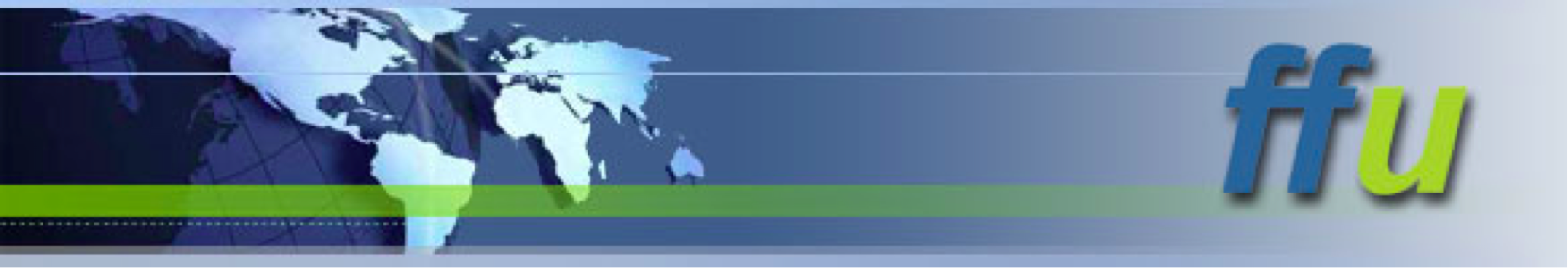 Ecovillages: Lessons for Sustainable CommunityProf. Karen LitfinWhen: Wednesday, June 25, 2014, from 4 p.m to 6 p.mWhere: Ihnestrasse 22, Room 3.1.c.Karen Litfin is Professor in the Department of Political Science at the University of Washington. She received her Ph.D. from UCLA. She specializes in global environmental politics, with core interests in green theory, the science/policy interface, and “person/planet politics.” Her first book, Ozone Discourses: Science and Politics in International Environmental Cooperation (Columbia University Press, 1994), looks at the discursive framing of science in the ozone treaties. Her second book, The Greening of Sovereignty in World Politics (MIT Press, 1998), explores how state sovereignty is being reconfigured as a consequence of global environmental politics. Her most recent book, Ecovillages: Lessons for Sustainable Community, is based on her visits to ecovillages on five continents. 